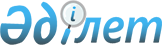 О внесении изменений в решение Кокшетауского городского маслихата от 21 декабря 2018 года № С-26/6 "О городском бюджете на 2019-2021 годы"Решение Кокшетауского городского маслихата Акмолинской области от 28 августа 2019 года № С-36/2. Зарегистрировано Департаментом юстиции Акмолинской области 9 сентября 2019 года № 7367
      Примечание РЦПИ.

      В тексте документа сохранена пунктуация и орфография оригинала.
      В соответствии с пунктом 4 статьи 106 Бюджетного кодекса Республики Казахстан от 4 декабря 2008 года, подпунктом 1) пункта 1 статьи 6 Закона Республики Казахстан от 23 января 2001 года "О местном государственном управлении и самоуправлении в Республике Казахстан", Кокшетауский городской маслихат РЕШИЛ:
      1. Внести в решение Кокшетауского городского маслихата "О городском бюджете на 2019-2021 годы" от 21 декабря 2018 года № С-26/6 (зарегистрировано в Реестре государственной регистрации нормативных правовых актов № 7033, опубликовано 16 января 2019 года в Эталонном контрольном банке нормативных правовых актов Республики Казахстан в электронном виде) следующие изменения:
      пункт 1 изложить в новой редакции:
      "1. Утвердить городской бюджет на 2019 – 2021 годы согласно приложениям 1, 2 и 3 соответственно, в том числе на 2019 год в следующих объемах:
      1) доходы – 34 242 345,4 тысяч тенге, в том числе по:
      налоговым поступлениям – 20 238 097,0 тысяч тенге;
      неналоговым поступлениям – 128 508,3 тысяч тенге;
      поступлениям от продажи основного капитала – 623 979,2 тысяч тенге;
      поступления трансфертов – 13 251 760,9 тысяч тенге;
      2) затраты – 35 384 102,6 тысячи тенге;
      3) чистое бюджетное кредитование – -137 423,0 тысячи тенге, в том числе:
      бюджетные кредиты – 110 600,0 тысяч тенге;
      погашение бюджетных кредитов – 248 023,0 тысячи тенге;
      4) сальдо по операциям с финансовыми активами – 293 060,8 тысяч тенге, в том числе:
      приобретение финансовых активов – 293 060,8 тысяч тенге;
      5) дефицит (профицит) бюджета – - 1 297 395,0 тысяч тенге;
      6) финансирование дефицита (использование профицита) бюджета – 1 297 395,0 тысяч тенге.";
      пункт 7 изложить в новой редакции:
      "7. Утвердить резерв местного исполнительного органа города на 2019 год в сумме 420 000,0 тысяч тенге.";
      приложения 1, 4, 5 к указанному решению изложить в новой редакции, согласно приложениям 1, 2, 3 к настоящему решению.
      2. Настоящее решение вступает в силу со дня государственной регистрации в Департаменте юстиции Акмолинской области и вводится в действие с 1 января 2019 года.
      "СОГЛАСОВАНО" Городской бюджет на 2019 год Целевые трансферты и бюджетные кредиты из республиканского
бюджета бюджету города Кокшетау на 2019 год Целевые трансферты и бюджетные кредиты из областного
бюджета бюджету города Кокшетау на 2019 год
					© 2012. РГП на ПХВ «Институт законодательства и правовой информации Республики Казахстан» Министерства юстиции Республики Казахстан
				
      Председатель 36-ой внеочередной
сессии Кокшетауского городского
маслихата шестого созыва

А. Шаримова

      Секретарь Кокшетауского
городского маслихата
шестого созыва

Ж. Абишев

      Акимат города Кокшетау
Приложение 1 к решению
Кокшетауского городского
маслихата от 28 августа
2019 года № С-36/2Приложение 1 к решению
Кокшетауского городского
маслихата от 21 декабря
2018 года № С-26/6
Категория
Категория
Категория
Категория
Сумма
тысяч тенге
Класс
Класс
Класс
Сумма
тысяч тенге
Подкласс
Подкласс
Сумма
тысяч тенге
Наименование
Сумма
тысяч тенге
1
2
3
4
5
I. Доходы
34242345,4
1
Налоговые поступления
20238097,0
1
01
Подоходный налог
1380261,0
2
Индивидуальный подоходный налог
1380261,0
1
03
Социальный налог
6090000,0
1
Социальный налог
6090000,0
1
04
Hалоги на собственность
1770606,0
1
Hалоги на имущество
896721,0
3
Земельный налог
110752,0
4
Hалог на транспортные средства
762705,0
5
Единый земельный налог
428,0
1
05
Внутренние налоги на товары, работы и услуги
10699223,0
2
Акцизы
10292060,0
3
Поступления за использование природных и других ресурсов
105442,0
4
Сборы за ведение предпринимательской и профессиональной деятельности
283346,0
5
Налог на игорный бизнес
18375,0
1
07
Прочие налоги
2461,0
1
Прочие налоги
2461,0
1
08
Обязательные платежи, взимаемые за совершение юридически значимых действий и (или) выдачу документов уполномоченными на то государственными органами или должностными лицами
295546,0
1
Государственная пошлина
295546,0
2
Неналоговые поступления
128508,3
2
01
Доходы от государственной собственности
59435,3
1
Поступления части чистого дохода государственных предприятий
10088,0
5
Доходы от аренды имущества, находящегося в государственной собственности
41245,0
7
Вознаграждения по кредитам, выданным из государственного бюджета
8102,3
2
02
Поступления от реализации товаров (работ, услуг) государственными учреждениями финансируемыми из государственного бюджета
2052,0
1
Поступления от реализации товаров (работ, услуг) государственными учреждениями финансируемыми из государственного бюджета
2052,0
2
04
Штрафы, пени, санкции, взыскания, налагаемые государственными учреждениями, финансируемыми из государственного бюджета, а также содержащимися и финансируемыми из бюджета (сметы расходов) Национального Банка Республики Казахстан
4126,0
1
Штрафы, пени, санкции, взыскания, налагаемые государственными учреждениями, финансируемыми из государственного бюджета, а также содержащимися и финансируемыми из бюджета (сметы расходов) Национального Банка Республики Казахстан, за исключением поступлений от организаций нефтяного сектора и в Фонд компенсации потерпевшим
4126,0
2
06
Прочие неналоговые поступления
62895,0
1
Прочие неналоговые поступления
62895,0
3
Поступления от продажи основного капитала
623979,2
01
Продажа государственного имущества, закрепленного за государственными учреждениями
351537,2
1
Продажа государственного имущества, закрепленного за государственными учреждениями
351537,2
03
Продажа земли и нематериальных активов
272442,0
1
Продажа земли
250000,0
2
Продажа нематериальных активов
22442,0
4
Поступления трансфертов 
13251760,9
01
Трансферты из нижестоящих органов государственного управления
232,3
3
Трансферты из бюджетов городов районного значения, сел, поселков, сельских округов
232,3
02
Трансферты из вышестоящих органов государственного управления
13251528,6
2
Трансферты из областного бюджета
13251528,6
Функциональная группа
Функциональная группа
Функциональная группа
Функциональная группа
Сумма

тысяч тенге
Администратор бюджетных программ
Администратор бюджетных программ
Администратор бюджетных программ
Сумма

тысяч тенге
Программа
Программа
Сумма

тысяч тенге
Наименование
Сумма

тысяч тенге
1
2
3
4
5
II. Затраты
35384102,6
01
Государственные услуги общего характера
799141,1
112
Аппарат маслихата района (города областного значения)
25716,0
001
Услуги по обеспечению деятельности маслихата района (города областного значения)
24201,6
003
Капитальные расходы государственного органа
1514,4
122
Аппарат акима района (города областного значения)
384663,0
001
Услуги по обеспечению деятельности акима района (города областного значения)
229446,5
003
Капитальные расходы государственного органа
155216,5
452
Отдел финансов района (города областного значения)
53210,4
001
Услуги по реализации государственной политики в области исполнения бюджета и управления коммунальной собственностью района (города областного значения)
38261,4
003
Проведение оценки имущества в целях налогообложения
6699,0
010
Приватизация, управление коммунальным имуществом, постприватизационная деятельность и регулирование споров, связанных с этим
5743,3
018
Капитальные расходы государственного органа
1906,7
113
Целевые текущие трансферты из местных бюджетов
600,0
453
Отдел экономики и бюджетного планирования района (города областного значения)
70082,7
001
Услуги по реализации государственной политики в области формирования и развития экономической политики, системы государственного планирования 
69424,7
004
Капитальные расходы государственного органа
658,0
458
Отдел жилищно-коммунального хозяйства, пассажирского транспорта и автомобильных дорог района (города областного значения)
193804,8
001
Услуги по реализации государственной политики на местном уровне в области жилищно-коммунального хозяйства, пассажирского транспорта и автомобильных дорог 
167394,8
113
Целевые текущие трансферты из местных бюджетов
26410,0
467
Отдел строительства района (города областного значения)
71664,2
040
Развитие объектов государственных органов
71664,2
02
Оборона
1288051,7
122
Аппарат акима района (города областного значения)
1288051,7
005
Мероприятия в рамках исполнения всеобщей воинской обязанности
31750,5
006
Предупреждение и ликвидация чрезвычайных ситуаций масштаба района (города областного значения)
1256301,2
03
Общественный порядок, безопасность, правовая, судебная, уголовно-исполнительная деятельность
126631,9
458
Отдел жилищно-коммунального хозяйства, пассажирского транспорта и автомобильных дорог района (города областного значения)
109897,9
021
Обеспечение безопасности дорожного движения в населенных пунктах
109897,9
499
Отдел регистрации актов гражданского состояния района (города областного значения)
16734,0
001
Услуги по реализации государственной политики на местном уровне в области регистрации актов гражданского состояния
15996,0
003
Капитальные расходы государственного органа
738,0
04
Образование
11129405,6
464
Отдел образования района (города областного значения)
2300997,0
009
Обеспечение деятельности организаций дошкольного воспитания и обучения
454812,0
040
Реализация государственного образовательного заказа в дошкольных организациях образования
1846185,0
467
Отдел строительства района (города областного значения)
353920,2
037
Строительство и реконструкция объектов дошкольного воспитания и обучения
353920,2
464
Отдел образования района (города областного значения)
6437166,9
003
Общеобразовательное обучение
6165409,9
006
Дополнительное образование для детей 
271757,0
465
Отдел физической культуры и спорта района (города областного значения)
35561,0
017
Дополнительное образование для детей и юношества по спорту
35561,0
467
Отдел строительства района (города областного значения)
1509381,0
024
Строительство и реконструкция объектов начального, основного среднего и общего среднего образования
1509381,0
464
Отдел образования района (города областного значения)
46682,0
018
Организация профессионального обучения
46682,0
464
Отдел образования района (города областного значения)
445697,5
001
Услуги по реализации государственной политики на местном уровне в области образования 
18725,2
005
Приобретение и доставка учебников, учебно-методических комплексов для государственных учреждений образования района (города областного значения)
279300,2
007
Проведение школьных олимпиад, внешкольных мероприятий и конкурсов районного (городского) масштаба
16080,9
015
Ежемесячная выплата денежных средств опекунам (попечителям) на содержание ребенка-сироты (детей-сирот), и ребенка (детей), оставшегося без попечения родителей 
71751,0
022
Выплата единовременных денежных средств казахстанским гражданам, усыновившим (удочерившим) ребенка (детей)-сироту и ребенка (детей), оставшегося без попечения родителей 
1145,5
029
Обследование психического здоровья детей и подростков и оказание психолого-медико-педагогической консультативной помощи населению
25005,5
067
Капитальные расходы подведомственных государственных учреждений и организаций
33689,2
06
Социальная помощь и социальное обеспечение
1911776,0
451
Отдел занятости и социальных программ района (города областного значения)
562652,0
005
Государственная адресная социальная помощь
562652,0
464
Отдел образования района (города областного значения)
16435,0
030
Содержание ребенка (детей), переданного патронатным воспитателям
14084,0
031
Государственная поддержка по содержанию детей-сирот и детей, оставшихся без попечения родителей, в детских домах семейного типа и приемных семьях
2351,0
451
Отдел занятости и социальных программ района (города областного значения)
963389,8
002
Программа занятости
200952,1
006
Оказание жилищной помощи
14060,0
007
Социальная помощь отдельным категориям нуждающихся граждан по решениям местных представительных органов
283119,0
010
Материальное обеспечение детей-инвалидов, воспитывающихся и обучающихся на дому
4788,0
013
Социальная адаптация лиц, не имеющих определенного местожительства
72128,0
014
Оказание социальной помощи нуждающимся гражданам на дому
148204,5
017
Обеспечение нуждающихся инвалидов обязательными гигиеническими средствами и предоставление услуг специалистами жестового языка, индивидуальными помощниками в соответствии с индивидуальной программой реабилитации инвалида
185951,3
023
Обеспечение деятельности центров занятости населения
54186,9
458
Отдел жилищно-коммунального хозяйства, пассажирского транспорта и автомобильных дорог района (города областного значения)
57989,8
068
Социальная поддержка отдельных категорий граждан в виде льготного, бесплатного проезда на городском общественном транспорте (кроме такси) по решению местных представительных органов
57989,8
451
Отдел занятости и социальных программ района (города областного значения)
309646,0
001
Услуги по реализации государственной политики на местном уровне в области обеспечения занятости и реализации социальных программ для населения
108562,7
011
Оплата услуг по зачислению, выплате и доставке пособий и других социальных выплат
3948,0
021
Капитальные расходы государственного органа
562,0
050
Обеспечение прав и улучшение качества жизни инвалидов в Республике Казахстан 
132696,0
054
Размещение государственного социального заказа в неправительственных организациях
63877,3
458
Отдел жилищно-коммунального хозяйства, пассажирского транспорта и автомобильных дорог района (города областного значения)
1663,4
050
Обеспечение прав и улучшение качества жизни инвалидов в Республике Казахстан 
1663,4
07
Жилищно-коммунальное хозяйство
8556548,8
458
Отдел жилищно-коммунального хозяйства, пассажирского транспорта и автомобильных дорог района (города областного значения)
636320,0
002
Изъятие, в том числе путем выкупа земельных участков для государственных надобностей и связанное с этим отчуждение недвижимого имущества
636195,0
031
Изготовление технических паспортов на объекты кондоминиумов
125,0
467
Отдел строительства района (города областного значения)
6020498,0
003
Проектирование и (или) строительство, реконструкция жилья коммунального жилищного фонда
2743314,4
004
Проектирование, развитие и (или) обустройство инженерно-коммуникационной инфраструктуры
2902680,6
025
Приобретение инженерно-коммуникационной инфраструктуры
374503,0
479
Отдел жилищной инспекции района (города областного значения)
13374,0
001
Услуги по реализации государственной политики на местном уровне в области жилищного фонда
13374,0
458
Отдел жилищно-коммунального хозяйства, пассажирского транспорта и автомобильных дорог района (города областного значения)
75019,4
048
Развитие благоустройства городов и населенных пунктов
75019,4
467
Отдел строительства района (города областного значения)
1258,6
006
Развитие системы водоснабжения и водоотведения
90,0
007
Развитие благоустройства городов и населенных пунктов
1168,6
458
Отдел жилищно-коммунального хозяйства, пассажирского транспорта и автомобильных дорог района (города областного значения)
1810078,8
015
Освещение улиц в населенных пунктах
166841,5
016
Обеспечение санитарии населенных пунктов
778755,1
017
Содержание мест захоронений и захоронение безродных
7833,3
018
Благоустройство и озеленение населенных пунктов
856648,9
08
Культура, спорт, туризм и информационное пространство
510885,9
455
Отдел культуры и развития языков района (города областного значения)
195414,0
003
Поддержка культурно-досуговой работы
195414,0
467
Отдел строительства района (города областного значения)
6387,0
011
Развитие объектов культуры
6387,0
465
Отдел физической культуры и спорта района (города областного значения)
52722,0
001
Услуги по реализации государственной политики на местном уровне в сфере физической культуры и спорта
16291,0
006
Проведение спортивных соревнований на районном (города областного значения) уровне
7582,0
007
Подготовка и участие членов сборных команд района (города областного значения) по различным видам спорта на областных спортивных соревнованиях
28849,0
455
Отдел культуры и развития языков района (города областного значения)
137106,5
006
Функционирование районных (городских) библиотек
101356,0
007
Развитие государственного языка и других языков народа Казахстана
35750,5
456
Отдел внутренней политики района (города областного значения)
48260,0
002
Услуги по проведению государственной информационной политики
48260,0
455
Отдел культуры и развития языков района (города областного значения)
24403,5
001
Услуги по реализации государственной политики на местном уровне в области развития языков и культуры
18449,5
032
Капитальные расходы подведомственных государственных учреждений и организаций
5954,0
456
Отдел внутренней политики района (города областного значения)
46592,9
001
Услуги по реализации государственной политики на местном уровне в области информации, укрепления государственности и формирования социального оптимизма граждан
31193,7
003
Реализация мероприятий в сфере молодежной политики
13885,2
006
Капитальные расходы государственного органа
1514,0
9
Топливно-энергетический комплекс и недропользование
115000,0
467
Отдел строительства района (города областного значения)
115000,0
009
Развитие теплоэнергетической системы
115000,0
10
Сельское, водное, лесное, рыбное хозяйство, особо охраняемые природные территории, охрана окружающей среды и животного мира, земельные отношения
95660,0
462
Отдел сельского хозяйства района (города областного значения)
15262,1
001
Услуги по реализации государственной политики на местном уровне в сфере сельского хозяйства
15149,1
006
Капитальные расходы государственного органа
113,0
473
Отдел ветеринарии района (города областного значения)
33622,2
001
Услуги по реализации государственной политики на местном уровне в сфере ветеринарии
15786,0
007
Организация отлова и уничтожения бродячих собак и кошек
8430,0
010
Проведение мероприятий по идентификации сельскохозяйственных животных
893,2
011
Проведение противоэпизоотических мероприятий
8213,0
047
Возмещение владельцам стоимости обезвреженных (обеззараженных) и переработанных без изъятия животных, продукции и сырья животного происхождения, представляющих опасность для здоровья животных и человека
300,0
463
Отдел земельных отношений района (города областного значения)
27820,2
001
Услуги по реализации государственной политики в области регулирования земельных отношений на территории района (города областного значения)
27820,2
453
Отдел экономики и бюджетного планирования района (города областного значения)
18955,5
099
Реализация мер по оказанию социальной поддержки специалистов 
18955,5
11
Промышленность, архитектурная, градостроительная и строительная деятельность
91713,1
467
Отдел строительства района (города областного значения)
50484,7
001
Услуги по реализации государственной политики на местном уровне в области строительства
50484,7
468
Отдел архитектуры и градостроительства района (города областного значения)
41228,4
001
Услуги по реализации государственной политики в области архитектуры и градостроительства на местном уровне
24474,3
003
Разработка схем градостроительного развития территории района и генеральных планов населенных пунктов
15000,0
004
Капитальные расходы государственного органа
1754,1
12
Транспорт и коммуникации
2188004,1
458
Отдел жилищно-коммунального хозяйства, пассажирского транспорта и автомобильных дорог района (города областного значения)
2188004,1
022
Развитие транспортной инфраструктуры
612010,9
023
Обеспечение функционирования автомобильных дорог
564461,0
045
Капитальный и средний ремонт автомобильных дорог районного значения и улиц населенных пунктов
26262,2
051
Реализация приоритетных проектов транспортной инфраструктуры
845750,0
037
Субсидирование пассажирских перевозок по социально значимым городским (сельским), пригородным и внутрирайонным сообщениям
139520,0
13
Прочие
451971,4
469
Отдел предпринимательства района (города областного значения)
21487,6
001
Услуги по реализации государственной политики на местном уровне в области развития предпринимательства
15087,6
003
Поддержка предпринимательской деятельности
6400,0
452
Отдел финансов района (города областного значения)
430483,8
012
Резерв местного исполнительного органа района (города областного значения) 
420000,0
026
Целевые текущие трансферты районным (городов областного значения) бюджетам на повышение заработной платы отдельных категорий гражданских служащих, работников организаций, содержащихся за счет средств государственного бюджета, работников казенных предприятий
7952,8
066
Целевые текущие трансферты бюджетам города районного значения, села, поселка, сельского округа на повышение заработной платы отдельных категорий административных государственных служащих
2531,0
14
Обслуживание долга
8102,3
452
Отдел финансов района (города областного значения)
8102,3
013
Обслуживание долга местных исполнительных органов по выплате вознаграждений и иных платежей по займам из областного бюджета
8102,3
15
Трансферты
8111210,7
452
Отдел финансов района (города областного значения)
8111210,7
006
Возврат неиспользованных (недоиспользованных) целевых трансфертов
8611,7
007
Бюджетные изъятия
7560483,0
024
Целевые текущие трансферты из нижестоящего бюджета на компенсацию потерь вышестоящего бюджета в связи с изменением законодательства
364693,0
038
Субвенции
177423,0
III. Чистое бюджетное кредитование:
-137423,0
Бюджетные кредиты
110600,0
10
Сельское, водное, лесное, рыбное хозяйство, особо охраняемые природные территории, охрана окружающей среды и животного мира, земельные отношения
60600,0
453
Отдел экономики и бюджетного планирования района (города областного значения)
60600,0
006
Бюджетные кредиты для реализации мер социальной поддержки специалистов 
60600,0
13
Прочие
50000,0
469
Отдел предпринимательства района (города областного значения)
50000,0
016
Кредитование АО "Фонд развития предпринимательства "Даму" на реализацию государственной инвестиционной политики
50000,0
5
Погашение бюджетных кредитов
248023,0
01
Погашение бюджетных кредитов
248023,0
1
Погашение бюджетных кредитов, выданных из государственного бюджета
248023,0
IV. Сальдо по операциям с финансовыми активами
293060,8
приобретение финансовых активов
293060,8
13
Прочие
293060,8
122
Аппарат акима района (города областного значения)
293060,8
065
Формирование или увеличение уставного капитала юридических лиц
293060,8
V. Дефицит (профицит) бюджета 
-1297395,0
VI. Финансирование дефицита (использование профицита) бюджета
1297395,0Приложение 2 к решению
Кокшетауского городского
маслихата от 28 августа
2019 года № С-36/2Приложение 4 к решению
Кокшетауского городского
маслихата от 21 декабря
2018 года № С-26/6
Наименование
Сумма
тысяч тенге
1
2
Всего
6 745 228,0
Целевые текущие трансферты
2 746 987,0
в том числе:
На повышение заработной платы отдельных категорий гражданских служащих, работников организаций, содержащихся за счет средств государственного бюджета, работников казенных предприятий 
1 167 803,2
На повышение заработной платы отдельных категорий административных государственных служащих
133 060,0
Отдел жилищно-коммунального хозяйства, пассажирского транспорта и автомобильных дорог города Кокшетау
240,0
На обустройство пешеходных переходов звуковыми устройствами в местах расположения организаций, ориентированных на обслуживание инвалидов
170,0
На установку дорожных знаков и указателей в местах расположения организаций, ориентированных на обслуживание инвалидов
70,0
Отдел занятости и социальных программ города Кокшетау
767 339,8
На выплату государственной адресной социальной помощи
542 652,0
На внедрение консультантов по социальной работе и ассистентов в центрах занятости населения
3 807,0
На расширение Перечня технических вспомогательных (компенсаторных) средств
23 459,0
На частичное субсидирование заработной платы и молодежную практику
59 736,0
На оказание мер государственной поддержки лицам, добровольно переселяющимся в регионы, определенные Правительством Республики Казахстан и работодателям оказывающим содействие в переселении
1 151,8
На предоставление государственных грантов на реализацию новых бизнес-идей, в том числе молодежь категории NEET, члены малообеспеченных многодетных семей, малообеспеченные трудоспособные инвалиды
30 300,0
На увеличение норм обеспечения инвалидов обязательными гигиеническими средствами
56 317,0
На оказание услуг специалиста жестового языка
11 227,0
На размещение государственного социального заказа в неправительственных организациях 
36 726,0
На субсидирование затрат работодателя на создание специальных рабочих мест для трудоустройства инвалидов
1 964,0
Отдел образования города Кокшетау
678 544,0
На увеличение оплаты труда учителей и педагогов-психологов организаций начального, основного и общего среднего образования 
678 544,0
Целевые трансферты на развитие
3 937 641,0
в том числе:
Отдел строительства города Кокшетау
3 937 641,0
Строительство учебно-воспитательного комплекса вдоль Красноярской трассы города Кокшетау Акмолинской области
10 951,0
Строительство пристройки на 600 мест к средней школе № 1 в городе Кокшетау Акмолинской области (без наружных инженерных сетей и благоустройства)
343 718,0
Строительство пристройки к коммунальному государственному учреждению "Средняя школа № 6" на 300 мест в городе Кокшетау Акмолинской области
457 880,0
Строительство пристройки на 420 мест к коммунальному государственному учреждению "Экологическая школа-гимназия № 13 "ЭКОС" в городе Кокшетау Акмолинской области
461 572,0
На проектирование и (или) строительство, реконструкцию жилья коммунального жилищного фонда 
672 432,0
На проектирование, развитие и (или) обустройство инженерно-коммуникационной инфраструктуры 
1 991 088,0
Бюджетные кредиты
60 600,0
в том числе:
Отдел экономики и бюджетного планирования города Кокшетау
60 600,0
Для реализации мер социальной поддержки специалистов
60 600,0Приложение 3 к решению
Кокшетауского городского
маслихата от 28 августа
2019 года № С-36/2Приложение 5 к решению
Кокшетауского городского
маслихата от 21 декабря
2018 года № С-26/6
Наименование
Сумма
тысяч тенге
1
2
Всего
8 280 190,6
Целевые текущие трансферты
4 192 218,7
в том числе:
Отдел жилищно-коммунального хозяйства, пассажирского транспорта и автомобильных дорог города Кокшетау
2 145 659,8
На финансирование приоритетных проектов транспортной инфраструктуры 
845 700,0
Ремонт дворовых территорий 
369 707,0
Ремонт объектов коммунальной собственности 
79 548,0
Субсидирование убытков перевозчиков, связанных с осуществлением социально значимых маршрутов
139 520,0
Обеспечение санитарии областного центра 
20 000,0
Изъятие земельных участков для государственных надобностей 
636 195,0
Обеспечение льготного проезда многодетных матерей и детей из многодетных семей
54 989,8
Отдел образования города Кокшетау
145 661,0
 На открытие IT-классов в школах
4 330,0
 На обеспечение горячим питанием учащихся школ из малообеспеченных семей
48 566,0
 На обеспечение школьной формой и канцелярскими товарами учащихся школ из малообеспеченных семей
71 816,0
 На приобретение и доставку учебников для школ
18 799,0
 На внедрение Программы "Формирование здоровья и жизненных навыков и превенции суицида среди несовершеннолетних"
2 150,0
Отдел занятости и социальных программ города Кокшетау
75 056,0
На размещение государственного социального заказа на развитие служб "Инватакси"
5 160,0
На оказание специальных социальных услуг в рамках государственного социального заказа престарелым и инвалидам
11 515,0
На субсидии по возмещению расходов по найму (аренде) жилья для переселенцев и оралманов
5 918,0
На реализацию краткосрочного профессионального обучения
27 222,0
На трудоустройство через частные агентства занятости
5 950,0
На выплату единовременной материальной помощи к 30- летию вывода Советских войск из Афганистана
19 291,0
Отдел ветеринарии города Кокшетау
8 513,0
На проведение противоэпизоотических мероприятий
8 213,0
На возмещение стоимости сельскохозяйственных животных (крупного и мелкого рогатого скота) больных бруцеллезом направляемых на санитарный убой
300,0
Аппарат акима города Кокшетау
1 405 617,2
На подготовку к отопительному сезону теплоснабжающим предприятиям города Кокшетау
1 256 301,2
На приобретение здания
149 316,0
Отдел финансов города Кокшетау
2 200,0
На внедрение единой информационной площадки учета исполнения бюджета 
2 200,0
Отдел экономики и бюджетного планирования города Кокшетау
35 008,7
На разработку стратегии развития города Кокшетау до 2050 года 
35 008,7
Отдел строительства города Кокшетау
374 503,0
Выкуп инженерных сетей электроснабжения у частных застройщиков к 45-ти квартирному жилому дому по улице 8 Марта, 113б в городе Кокшетау
34 661,0
Выкуп инженерных сетей электроснабжения у частных застройщиков к 184 и 225 квартирным жилым домам на проспекте Абылай хана, 1 в городе Кокшетау
200 832,6
Выкуп инженерных сетей водоснабжения, канализации и теплоснабжения у частных застройщиков к 184 и 225 квартирным жилым домам на проспекте Абылай хана, 1 в городе Кокшетау
139 009,4
Целевые трансферты на развитие
2 374 681,9
в том числе:
Отдел жилищно-коммунального хозяйства, пассажирского транспорта и автомобильных дорог города Кокшетау
538 332,1
Реконструкция улицы Малика Габдуллина (от улицы Мухтара Ауэзова до проспекта Абылай хана) города Кокшетау
55 013,0
Реконструкция моста через речку Кылшакты по улице Малика Габдуллина
199 286,0
Разработка проектно-сметной документации с проведением комплексной вневедомственной экспертизы на строительство дороги между микрорайонами Васильковский, Коктем и Сарыарка города Кокшетау
17 678,3
Строительство дороги между микрорайонами Васильковский, Коктем и Сарыарка 
1 000,0
Реконструкция дороги на перекрестке проспекта Нұрсұлтан Назарбаев-улицы Сакена Жунусова в городе Кокшетау
10 000,0
Разработка проектно-сметной документации с проведением комплексной вневедомственной экспертизы на реконструкцию дороги проспекта Нұрсұлтан Назарбаев от проспекта Абылай хана до старого аэропорта в городе Кокшетау 
18 404,8
Реконструкция дороги проспекта Нұрсұлтан Назарбаев от проспекта Абылай хана до старого аэропорта в городе Кокшетау 
1 000,0
Разработка проектно-сметной документации с проведением комплексной вневедомственной экспертизы на реконструкцию автодороги улицы Малика Габдуллина от микрорайона Центральный до микрорайона Сарыарка 
21 530,2
Реконструкция автодороги улицы Малика Габдуллина от микрорайона Центральный до микрорайона Сарыарка 
1 000,0
Реконструкция дороги по улице Малика Габдуллина (участок от улицы Мухтара Ауэзова до улицы Акана серэ) в городе Кокшетау
200 000,0
Разработка проектно-сметной документации с прохождением комплексной вневедомственной экспертизы, на строительство набережной зоны вдоль озера Копа от старого аэропорта до микрорайона Сарыарка города Кокшетау
12 419,8
Строительство набережной зоны вдоль озера Копа от старого аэропорта до микрорайона Сарыарка города Кокшетау
1 000,0
Отдел строительства города Кокшетау
1 836 349,8
Строительство детского сада на 280 мест по улице Мухтара Ауэзова, 119 в городе Кокшетау 
300 038,1
Строительство детского сада на 280 мест (привязка) на участке площадью 38,6 га в городе Кокшетау Акмолинской области
50 000,0
Строительство учебно-воспитательного комплекса вдоль Красноярской трассы города Кокшетау Акмолинской области
95 938,0
Строительство пристройки на 600 мест к средней школе № 1 в городе Кокшетау
37 000,0
Строительство пристройки на 300 мест к средней школе № 6 в городе Кокшетау
35 000,0
Строительство пристройки на 425 мест к средней школе №13 в городе Кокшетау
41 600,0
Строительство пятиэтажного сорока квартирного жилого дома в микрорайоне Сарыарка, № 9 а города Кокшетау Акмолинской области (позиция 1)
31 900,0
Строительство пятиэтажного сорока квартирного жилого дома в микрорайоне Сарыарка, № 9 а города Кокшетау Акмолинской области (позиция 3)
31 800,0
Строительство жилого комплекса (на участке площадью 38,6 га) в городе Кокшетау Акмолинской области (позиция 1) (без наружных инженерных сетей).
38 170,0
Строительство жилого комплекса (на участке площадью 38,6 га) в городе Кокшетау Акмолинской области (позиция 2) (без наружных инженерных сетей). 
37 790,0
Строительство жилого комплекса (на участке площадью 38,6 га) в городе Кокшетау Акмолинской области (позиция 3) (без наружных инженерных сетей).
38 110,0
Строительство инженерных сетей в южной части поселка Станционный на участке площадью 60 га города Кокшетау (сети электроснабжения)
38 378,0
Строительство инженерных сетей в южной части поселка Станционный на участке площадью 60 га города Кокшетау (сети водоснабжения)
19 206,0
Строительство наружных инженерных сетей и благоустройство к 40-ка квартирному пятиэтажному жилому дому в городе Кокшетау Акмолинской области (телефонизация и благоустройство)
10 546,0
Строительство магистральных инженерных сетей (на участке площадью 38,6 га) севернее микрорайона Коктем, города Кокшетау, Акмолинской области (Наружные сети телефонизации)
3 975,0
Строительство магистральных инженерных сетей (на участке площадью 38,6 га) севернее микрорайона Коктем, города Кокшетау (Наружные сети теплоснабжения)
21 470,0
Строительство магистральных инженерных сетей (на участке площадью 88,5 га) в микрорайоне Сарыарка города Кокшетау Акмолинской области. Тепловые сети
77 911,0
Строительство магистральных инженерных сетей (на участке площадью 88,5 га) в микрорайоне Сарыарка города Кокшетау Акмолинской области. Наружные сети канализации.
12 833,0
Строительство магистральных инженерных сетей (на участке площадью 88,5 га) в микрорайоне Сарыарка, города Кокшетау. Наружные сети водоснабжения
28 609,0
Строительство магистральных инженерных сетей (на участке площадью 88,5 га) севернее микрорайона Сарыарка, города Кокшетау Акмолинской области. Наружные сети электроснабжения
64 500,0
Строительство наружных инженерных сетей и благоустройство к 11-ти многоквартирным жилым домам севернее микрорайона Коктем, города Кокшетау Акмолинской области (Наружные сети электроснабжения)
6 145,2
Строительство наружных инженерных сетей и благоустройство к 11-ти многоквартирным жилым домам севернее микрорайона Коктем, города Кокшетау Акмолинской области (Наружные сети электроосвещения)
1 753,9
Строительство наружных инженерных сетей и благоустройство к 11-ти многоквартирным жилым домам севернее микрорайона Коктем города Кокшетау Акмолинской области (Наружные сети теплоснабжения)
3 106,0
Строительство наружных инженерных сетей и благоустройство к 11-ти многоквартирным жилым домам севернее микрорайона Коктем города Кокшетау Акмолинской области (Наружные сети телефонизации и благоустройство)
58 751,0
Строительство наружных инженерных сетей и благоустройство к многоквартирным жилым домам города Кокшетау Акмолинской области (позиции 1,2,3,4,5,6) (Наружные сети электроснабжения)
2 948,6
Строительство наружных инженерных сетей и благоустройство к многоквартирным жилым домам города Кокшетау Акмолинской области (позиции 7,8,9,10,11,12) (Наружные сети электроснабжения)
2 943,6
Разработка проектно-сметной документации с прохождением комплексной вневедомственной экспертизы на строительство инженерных сетей к многофункциональному спортивному центру в городе Кокшетау Акмолинской области
30 000,0
Строительство инженерных сетей к многофункциональному спортивному центру в городе Кокшетау Акмолинской области
1 000,0
Разработка проектно-сметной документации с прохождением комплексной вневедомственной экспертизы на реконструкцию территорий вокруг планируемого Форум-центра "Кокшетау" на участке 3,3 га в городе Кокшетау
6 201,8
Реконструкция территорий вокруг планируемого Форум-центра "Кокшетау" на участке 3,3 га в городе Кокшетау
1 000,0
Разработка проектно-сметной документации с прохождением комплексной вневедомственной экспертизы на реконструкцию территорий вокруг планируемого Многофункционального спортивного центра на участке 3,4 га в городе Кокшетау 
6 206,7
Реконструкция территорий вокруг планируемого Многофункционального спортивного центра на участке 3,4 га в городе Кокшетау 
1 000,0
Разработка проектно-сметной документации с прохождением комплексной вневедомственной экспертизы на строительство кабельной линии 10кВ и трансформаторной подстанции в микрорайоне Коктем в городе Кокшетау
3 000,0
Строительство кабельной линии 10кВ и трансформаторной подстанции в микрорайоне Коктем в городе Кокшетау
1 000,0
Разработка проектно-сметной документации с прохождением комплексной вневедомственной экспертизы на строительство водопровода (диаметром 600 мм) в микрорайоне Коктем в городе Кокшетау
3 000,0
Строительство водопровода (диаметром 600 мм) в микрорайоне Коктем в городе Кокшетау
1 000,0
Разработка проектно-сметной документации с прохождением комплексной вневедомственной экспертизы на строительство канализации к существующему коллектору (диаметром 300 мм) в микрорайоне Коктем города Кокшетау 
3 000,0
Строительство канализации к существующему коллектору (диаметром 300 мм) в микрорайоне Коктем города Кокшетау 
1 000,0
Разработка проектно-сметной документации с прохождением комплексной вневедомственной экспертизы на строительство внутриквартальных сетей (теплоснабжение, водоснабжение, канализация) в микрорайоне Коктем в городе Кокшетау
11 000,0
Строительство внутриквартальных сетей (теплоснабжение, водоснабжение, канализация) в микрорайоне Коктем в городе Кокшетау
1 000,0
Разработка проектно-сметной документации с прохождением комплексной вневедомственной экспертизы на строительство линии телефонизации с доступом к широкополосному интернету Форум-центру "Кокшетау" микрорайоне Коктем в городе Кокшетау
7 000,0
Строительство линии телефонизации с доступом к широкополосному интернету Форум-центру "Кокшетау" в микрорайоне Коктем в городе Кокшетау
1 000,0
Строительство магистральных сетей (на участке площадью 88,5 га) в микрорайоне Сарыарка города Кокшетау Акмолинской области (Тепловые сети)
1 961,7
Строительство наружных инженерных сетей и благоустройство к 11-ти многоквартирным домам севернее микрорайона Коктем города Кокшетау Акмолинской области (Наружные сети газоснабжения)
1 426,5
Строительство наружных инженерных сетей и благоустройство к жилым комплексам в городе Кокшетау Акмолинской области (позиции 1,2,3) (Благоустройство и наружные сети телефонизации)
6 000,0
Строительство наружных инженерных сетей и благоустройство к жилым комплексам в городе Кокшетау Акмолинской области (позиции 1,2,3) (Наружные сети канализации)
1 957,3
Строительство наружных инженерных сетей и благоустройство к жилым комплексам в городе Кокшетау Акмолинской области (позиции 1,2,3) (Наружные сети водоснабжения)
1 692,0
Строительство наружных инженерных сетей и благоустройство к многоквартирным жилым домам города Кокшетау Акмолинской области (позиции 1,2,3,4,5,6) (Наружные сети электроосвещения)
4 463,9
Строительство наружных инженерных сетей и благоустройство к многоквартирным жилым домам города Кокшетау Акмолинской области (позиции 1,2,3,4,5,6) (Наружные сети телефонизации и благоустройство)
91 613,1
Строительство наружных инженерных сетей и благоустройство к многоквартирным жилым домам города Кокшетау Акмолинской области (позиции 1,2,3,4,5,6) (Наружные сети водоснабжения)
9 105,0
Строительство наружных инженерных сетей и благоустройство к многоквартирным жилым домам города Кокшетау Акмолинской области (позиции 1,2,3,4,5,6) (Наружные сети канализации)
5 847,0
Строительство наружных инженерных сетей и благоустройство к многоквартирным жилым домам города Кокшетау Акмолинской области (позиции 1,2,3,4,5,6) (Наружные сети газоснабжения)
13 651,5
Строительства наружных инженерных сетей и благоустройство к многоквартирным жилым домам города Кокшетау Акмолинской области (позиции 1,2,3,4,5,6) (Наружные сети теплоснабжения)
2 650,1
Строительство наружных инженерных сетей и благоустройство к многоквартирным жилым домам города Кокшетау Акмолинской области (позиции 7,8,9,10,11,12) (Наружные сети электроосвещения)
4 463,0
Строительство наружных инженерных сетей и благоустройство к многоквартирным жилым домам города Кокшетау Акмолинской области (позиции 7,8,9,10,11,12) (Наружные сети телефонизации и благоустройство)
84 357,7
Строительство наружных инженерных сетей и благоустройство к многоквартирным жилым домам города Кокшетау Акмолинской области (позиции 7,8,9,10,11,12) (Наружные сети водоснабжения)
6 115,4
Строительство наружных инженерных сетей и благоустройство к многоквартирным жилым домам города Кокшетау Акмолинской области (позиции 7,8,9,10,11,12) (Наружные сети канализации)
7 389,5
Строительство наружных инженерных сетей и благоустройство к многоквартирным жилым домам города Кокшетау Акмолинской области (позиции 7,8,9,10,11,12) (Наружные сети газоснабжения)
14 043,3
Строительства наружных инженерных сетей и благоустройство к многоквартирным жилым домам города Кокшетау Акмолинской области (позиции 7,8,9,10,11,12) (Наружные сети теплоснабжения)
2 616,6
Строительство инженерных сетей и благоустройство к 292-х квартирному жилому дому со встроенным паркингом по улице Зарапа Темирбекова № 2, города Кокшетау Акмолинской области (строительство канализационного коллектора по улице Гагарина)
1 000,0
Строительство инженерных сетей и благоустройство к 292-х квартирному жилому дому со встроенным паркингом по улице Зарапа Темирбекова № 2, города Кокшетау Акмолинской области (сети телефонизации)
13 389,2
Строительство инженерных сетей и благоустройство к 292-х квартирному жилому дому со встроенным паркингом по улице Зарапа Темирбекова № 2, города Кокшетау Акмолинской области (Внутриплощадочные сети наружной водоканализации)
15 609,0
Строительство инженерных сетей и благоустройство к 292-х квартирному жилому дому со встроенным паркингом по улице Зарапа Темирбекова № 2, города Кокшетау Акмолинской области (Внутриплощадочные сети наружной канализации)
4 959,8
Строительство инженерных сетей и благоустройство к 292-х квартирному жилому дому со встроенным паркингом по улице Зарапа Темирбекова № 2, города Кокшетау Акмолинской области (Внутриплощадочные сети наружного водоснабжения)
3 935,0
Строительство инженерных сетей и благоустройство к 292-х квартирному жилому дому со встроенным паркингом по улице Зарапа Темирбекова № 2, города Кокшетау Акмолинской области (Благоустройство)
30 254,0
Строительство инженерных сетей и благоустройство к 292-х квартирному жилому дому со встроенным паркингом по улице Зарапа Темирбекова № 2, города Кокшетау Акмолинской области (Реконструкция водопровода)
6 805,0
Строительство наружных инженерных сетей водоснабжения и канализации и сметная документация к 90 квартирному жилому дому по адресу Акмолинская область, город Кокшетау, микрорайон Юбилейный № 35 Б
32 639,2
Строительство наружных инженерных сетей газоснабжения к 90 квартирному жилому дому по адресу Акмолинская область, город Кокшетау, микрорайон Юбилейный № 35 Б
10 381,8
Строительство наружных инженерных сетей телефонизации и сметная документация к 90 квартирному жилому дому по адресу Акмолинская область, город Кокшетау, микрорайон Юбилейный № 35 Б
329,5
Строительство наружных инженерных сетей теплоснабжения к 90 квартирному жилому дому по адресу Акмолинская область, город Кокшетау, микрорайон Юбилейный № 35 Б
3 875,9
Строительство наружных инженерных сетей электроснабжения и сметная документация к 90 квартирному жилому дому по адресу Акмолинская область, город Кокшетау, микрорайон Юбилейный дом № 35 Б
2 900,0
Разработка проектно-сметной документации с прохождением комплексной вневедомственной экспертизы, строительство инженерных сетей севернее микрорайона Васильковский города Кокшетау 2 этап, 2 очередь (канализационная насосная станция)
1 500,0
Строительство инженерных сетей севернее микрорайона Васильковский в городе Кокшетау 2 этап, 2 очередь (канализационная насосная станция)
50 000,0
Разработка проектно-сметной документации с прохождением комплексной вневедомственной экспертизы, реконструкция районной котельной № 1 в городе Кокшетау 
85 000,0
Разработка проектно-сметной документации на реконструкцию и строительство районной котельной № 2 Государственного коммунального предприятия на праве хозяйственного ведения "Кокшетау Жылу" в городе Кокшетау до 480 Гкал/час
30 000,0
 Разработка проектно-сметной документации на строительство Дворца Школьников в городе Кокшетау 
10 000,0
Строительство девятиэтажного 35-ти квартирного жилого дома в городе Кокшетау (позиция1) (без наружных инженерных сетей) 
12 015,5
Строительство девятиэтажного 35-ти квартирного жилого дома в городе Кокшетау (позиция 2) (без наружных инженерных сетей) 
12 319,0
Строительство 40-ка квартирного жилого дома в городе Кокшетау (позиция 1) (без наружных инженерных сетей) 
3 646,1
Строительство 30-ти квартирного пятиэтажного жилого дома (привязка) в городе Кокшетау Акмолинской области (позиция 3)
3 964,6
Строительство 30-ти квартирного пятиэтажного жилого дома (привязка) в городе Кокшетау Акмолинской области (позиция 6)
8 185,5
Строительство сервисного центра Департамента Агентства Республики Казахстан по противодействию коррупции (Антикоррупционной службы) по Акмолинской области для приема и обслуживания граждан 
66 456,2
Бюджетные кредиты
1 713 290,0
в том числе:
Отдел строительства города Кокшетау
1 713 290,0
Кредиты для финансирования строительства жилья в рамках реализации государственных и правительственных программ от выпуска государственных ценных бумаг, выпускаемых местными исполнительными органами области, для обращения на внутреннем рынке
1 713 290,0